Listen and colour. 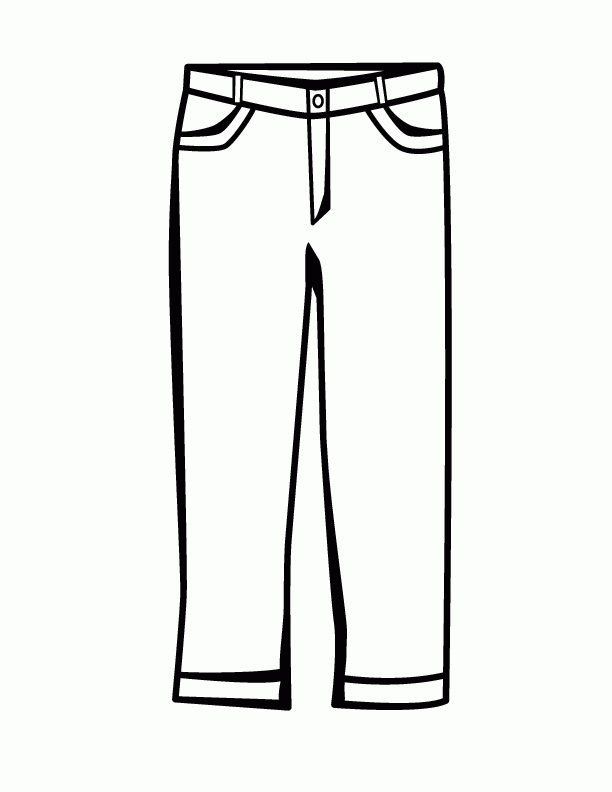 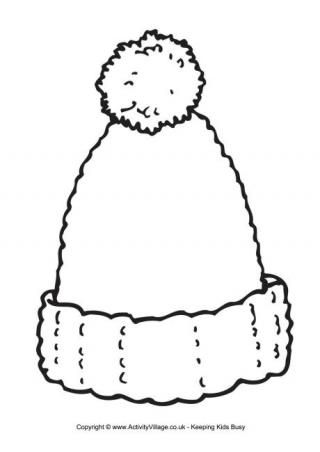 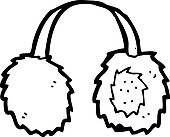 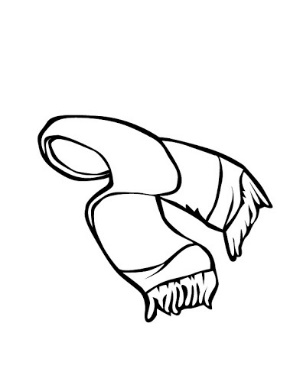 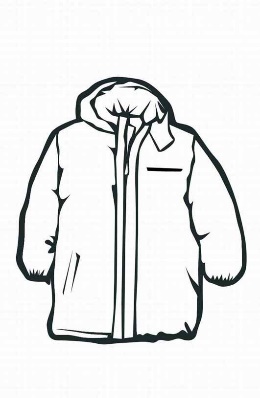 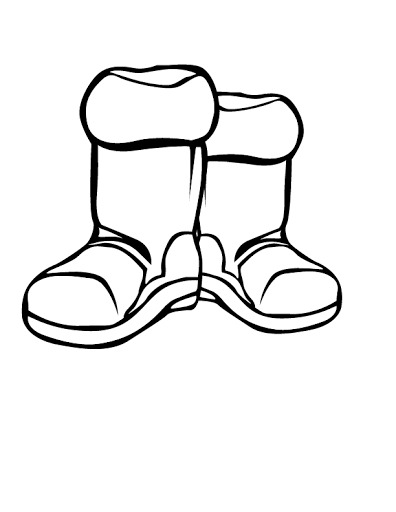 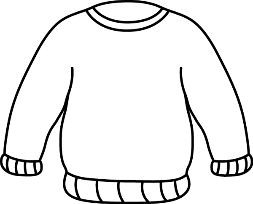 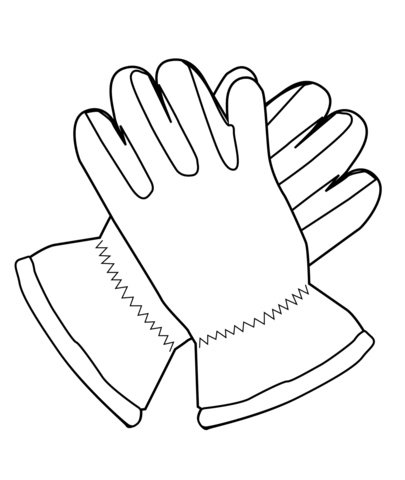 Listen and link.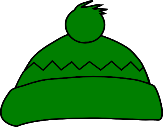 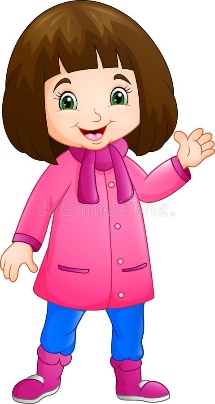 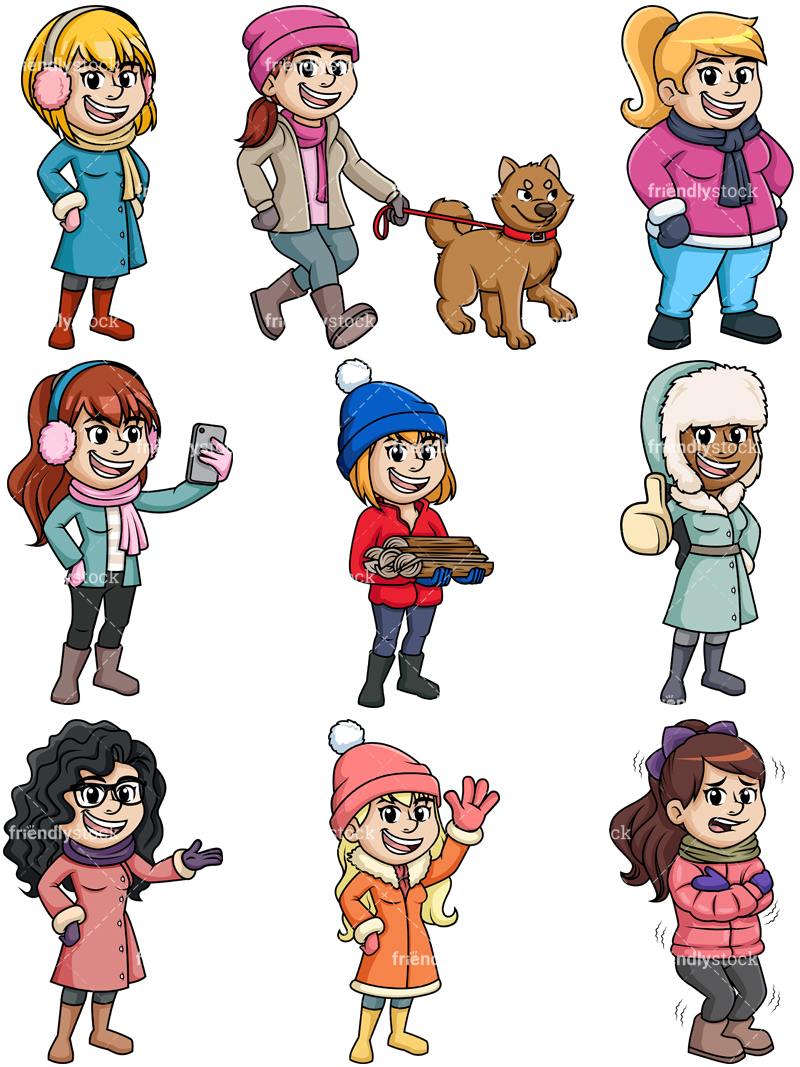 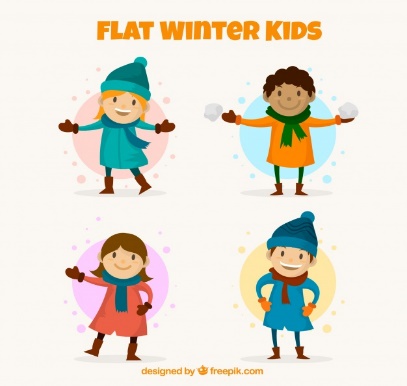 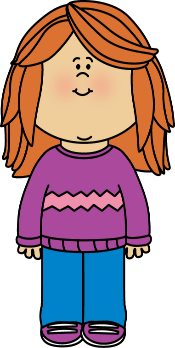          .                          .                        .                       .         .                          .                        .                       .TRANSCRIPTEXERCISE 1 OneTeacher –Look at the picture. Can you see the scarf?Mary – Yes, I can. Teacher – Colour the scarf yellow.Mary – Pardon?Teacher – Colour the scarf yellow.  Mary – OK. TwoTeacher – Look at the woolly hat. Mary – Can I colour it?Teacher – Yes. Colour the woolly hat purple!Mary – Of course.ThreeTeacher – Now colour the boots.Mary – What colour?Teacher – Black.Mary – Ok. Black boots.FourTeacher – Can you see the earmuffs?  Mary – Yes.                                        Teacher – Colour the earmuffs pink.   Mary – Ok, pink earmuffs. I love pink!                            FiveMary – Can I colour the coat?Teacher – Yes. Colour the coat in blue.Mary – A blue coat!EXERCISE 2 Melissa is wearing a woolly hat, a jumper, trousers, and shoes.Kate is wearing a blue coat, a scarf, boots and pink earmuffs.Jenny is wearing a coat, a scarf, a woolly hat and gloves.Mary is wearing a pink coat, a pink scarf and pink bootsANSWER KEYEXERCISE 1 scarf - yellowwoolly hat - purpleboots - blackearmuffs - pinkcoat - blueEXERCISE 2 Name: ____________________________    Surname: ____________________________    Nber: ____   Grade/Class: _____Name: ____________________________    Surname: ____________________________    Nber: ____   Grade/Class: _____Name: ____________________________    Surname: ____________________________    Nber: ____   Grade/Class: _____Assessment: _____________________________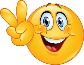 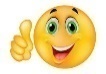 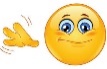 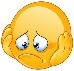 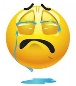 Date: ___________________________________________________    Date: ___________________________________________________    Assessment: _____________________________Teacher’s signature:___________________________Parent’s signature:___________________________1st girl2nd girl3rd girl4th girlMaryMelissaKateJenny